Font EmbeddingWithin a WordprocessingML document, font embedding refers to a process in which the some or all of the fonts used in the current document are included in that document such that it can be guaranteed that they are available for use when the document is subsequently opened.Embedded fonts are stored in an Embedded Font part within the package.When a font is embedded within a WordprocessingML document, it shall be obfuscated to prevent it from being used outside of this document. This obfuscation shall be done using the following algorithm:Generate a GUID, which will be used and stored as the obfuscation keyReverse the order of the bytes in the GUID (i.e. Big Endian ordering)XOR the value with the first 32 bytes of the binary: once against 0-15, once against 16-31Store the resulting file in the document, and store the obfuscation key in the fontKey attribute[Example: Consider a font to be embedded whose first 32 bytes are as follows: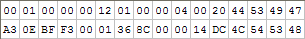 To obfuscate this font for storage:Generate a GUID (e.g. 001B70DC-AA60-4AD5-90EC-18A0948E1EAE)Reverse its order (e.g.  AE1E8E94-A018-EC90-D54A-60AADC701B00)XOR the GUID with the first and second 16 bytesThe resulting 32 bytes would be: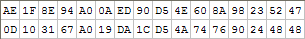 end example]To retrieve an obfuscated font for viewing the content of this document only, repeat the procedure above to retrieve the original font.